                                                  Бланк заказа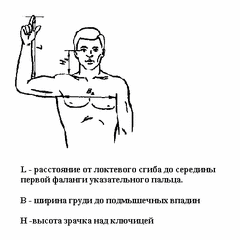 1.(ФИО)____________________________________________________________________________2.Адрес проживания, телефон и время, удобное для звонка________________________________ ___________________________________________________________________________________ ___________________________________________________________________________________3. Модель приклада _________________________________________________________________4 L=      B=  H=5.  вид щеки, затыльник (деревянный, резиновый)Заполните данный бланк и отправьте его нам на электронную почту: pf.levsha@mail.ruНаш менеджер с Вами свяжется для подтверждения заказа.